ПОЯСНИТЕЛЬНАЯ ЗАПИСКАк проекту решения Думы Кондинского района«Об обращении депутатов Думы города Нижневартовска в Думу Ханты-Мансийского автономного округа-Югры» Проект решения Думы Кондинского района «Об обращении депутатов Думы города Нижневартовска в Думу Ханты-Мансийского автономного округа-Югры» (далее - проект решения) вносится председателем Думы Кондинского района. Думой города Нижневартовска было принято решение от 17 мая  2017 года № 182 «Об обращении депутатов Думы города Нижневартовска в Думу Ханты-Мансийского автономного округа-Югры» с намерением обратиться в Думу Ханты-Мансийского округа-Югры с предложением  внесения изменений в Закон Ханты-Мансийского автономного округа-Югры от 01.07.2013 № 54-оз «Об организации проведения капитального ремонта общего имущества в многоквартирных домах, расположенных на территории Ханты-Мансийского автономного округа-Югры»:-установив в пункте 3.1 статьи 9, что внесение изменений в окружную программу капитального ремонта должно осуществляться на основании установления необходимости проведения капитального ремонта общего имущества в многоквартирном доме, осуществляемого в соответствии  порядком, установленным постановлением правительства ХМАО-Югры от 29.12.2015 № 517-п;-в пункт 2 статьи 14 ввести дополнительный критерий для  целей формирования и актуализации программы капитального ремонта общего имущества в многоквартирных домах, расположенных на территории ХМАО-Югры – истечение назначенного срока службы лифта, установленного техническим регламентом Таможенного союза «Безопасность лифтов» (ТР ТС 011/2011);- пункт 1 статьи 15: дополнить в соответствии с частью 2 статьи 166 ЖК РФ перечень услуг и (или) работ по капитальному ремонту, оказание и (или) выполнение которых финансируется за счет средств фонда капитального ремонта, сформированного исходя из минимального размера износа, следующими работами - ремонт или замена системы пожарной автоматики и дымоудаления.Кроме того, включить в состав услуг и (или) работ по капитальному ремонту общего имущества в многоквартирном доме при проектировании и проведении капитального ремонта внутридомовых инженерных сетей электро-, тепло-, водоснабжения  возможность изменения  схемы прокладки инженерных сетей с целью дальнейшей установки приборов учета используемых энергетических ресурсов за счет собственников помещений в многоквартирных домах.Дума города Нижневартовска обращается к депутатам представительных органов муниципальных районов Ханты-Мансийского автономного округа-Югры с  предложением  поддержать данное обращение. Управление ЖКХ Кондинского района считает возможным поддержать данную инициативу.На основании вышеизложенного предлагается:Рассмотреть обращение депутатов Думы города Нижневартовска и поддержать/не поддерживать  данное обращение.Разработчик настоящего проекта решения: начальник отдела по организации деятельности Думы Кондинского района Татьяна Петровна Трифанова, (34677) 32018.  Т.П.ТрифановаПРОЕКТСубъект правотворческой инициативы – председатель Думы  Кондинского районаРазработчик проекта – отдел по организации деятельности  Думы Кондинского районаХАНТЫ-МАНСИЙСКИЙ АВТОНОМНЫЙ ОКРУГ – ЮГРАДУМА КОНДИНСКОГО РАЙОНАРЕШЕНИЕОб обращении Думы города Нижневартовска в Думу Ханты-Мансийского автономного округа-ЮгрыРассмотрев решение Думы города Нижневартовска Ханты-Мансийского автономного округа - Югры от 17 мая 2017 года № 182 «Об обращении Думы города Нижневартовска в Думу Ханты-Мансийского автономного округа-Югры» с предложением о внесении изменений в Закон Ханты-Мансийского автономного округа-Югры от 01.07.2013 № 54-оз «Об организации проведения капитального ремонта общего имущества в многоквартирных домах, расположенных на территории Ханты-Мансийского автономного округа-Югры», в соответствии  с Уставом Кондинского района, Дума Кондинского района решила:Поддержать/не поддерживать обращение Думы города Нижневартовска Ханты-Мансийского автономного округа - Югры в Думу Ханты-Мансийского автономного округа-Югры.Направить настоящее решение в Думу города Нижневартовска Ханты-Мансийского автономного округа - Югры для сведения.Настоящее решение вступает в силу после его подписания.Контроль за выполнением настоящего решения оставляю за собой.Председатель Думы Кондинского района                                                Ю.В.Гришаевпгт. Междуреченский06 июня 2017 года№ 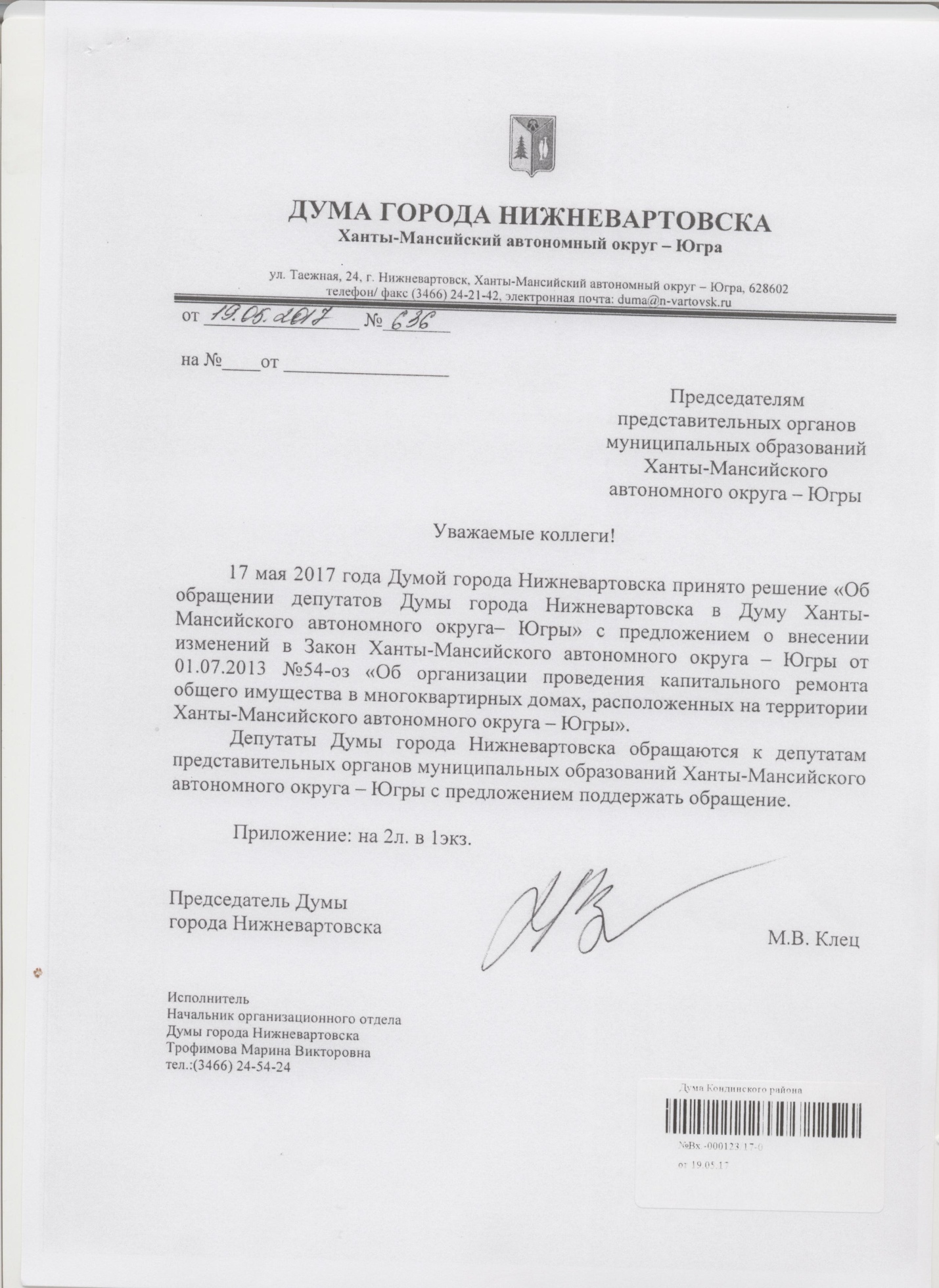 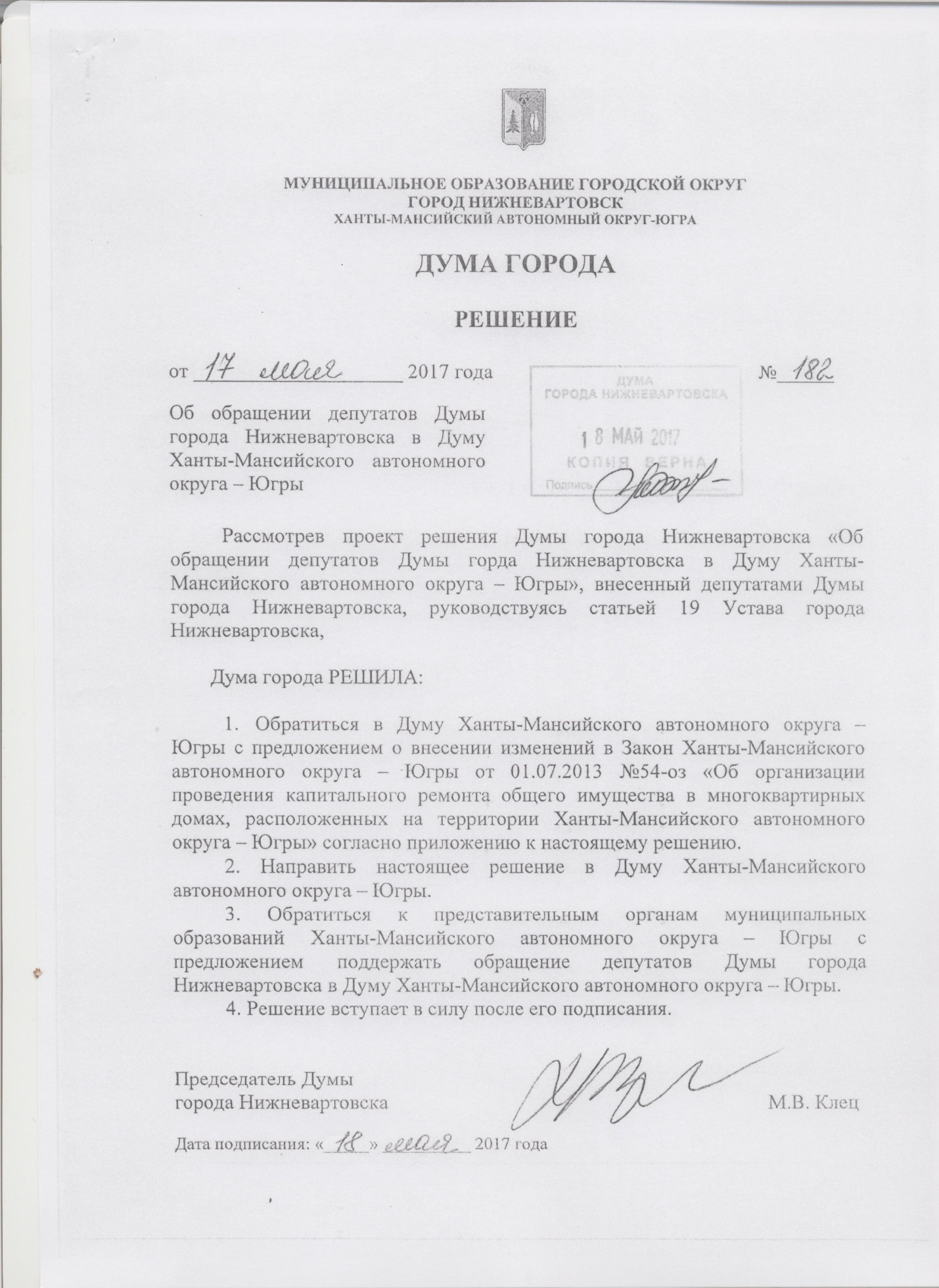 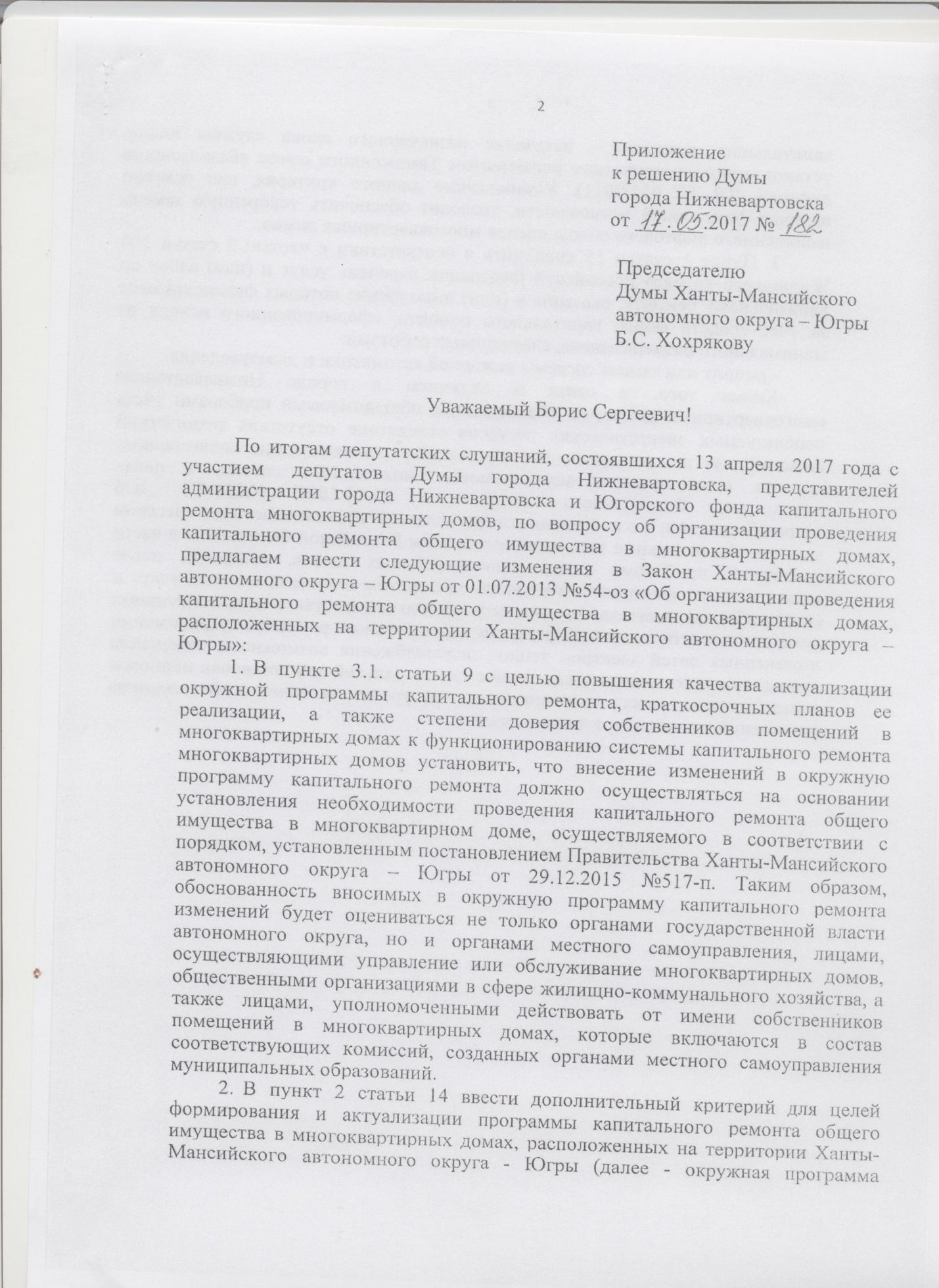 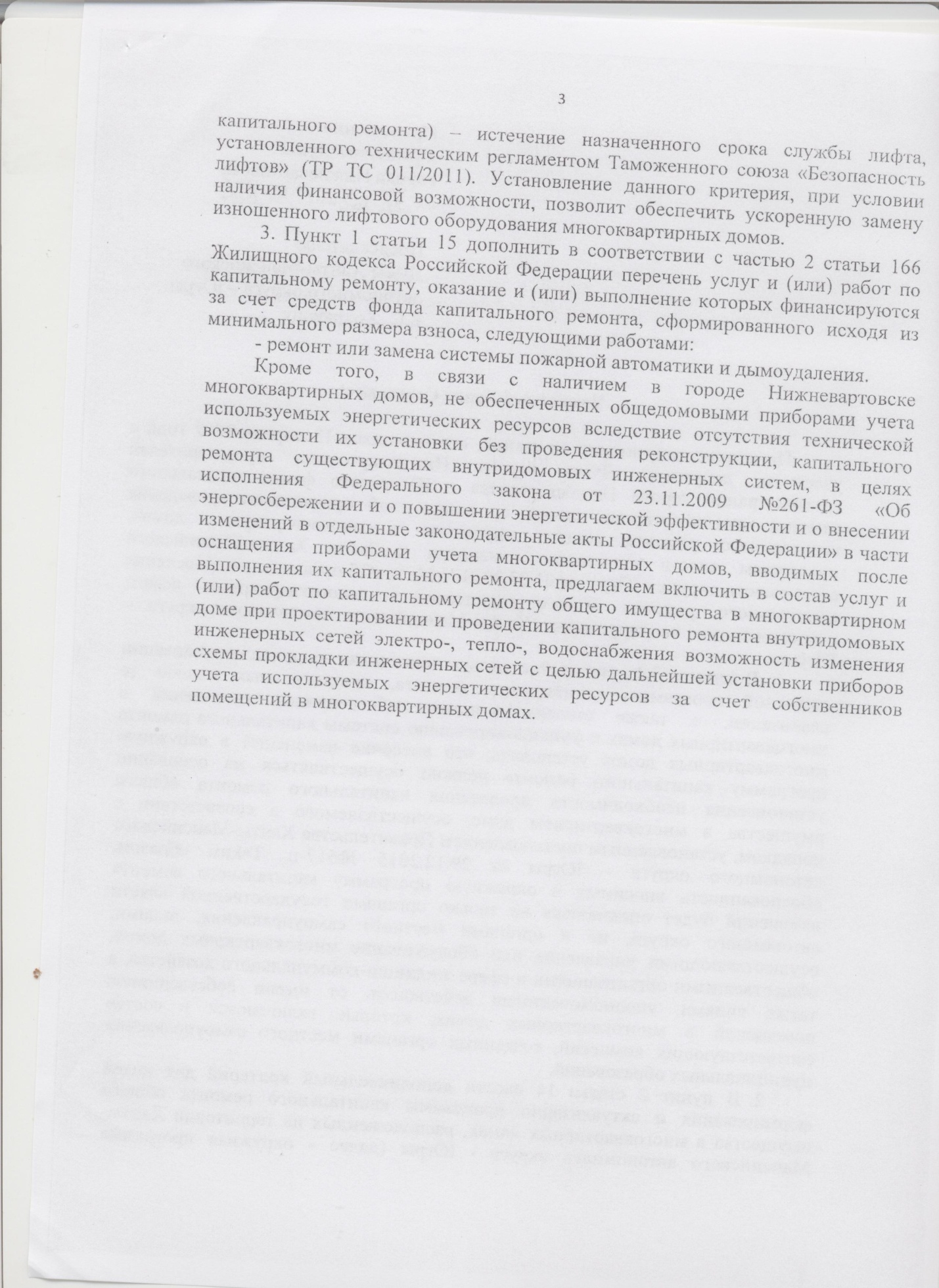       На №250 от 19.01.2017Уважаемый Юрий Васильевич!	Рассмотрев  предложения  депутатов Думы города Нижневартовска о внесении изменений в Закон Ханты- Мансийского автономного округа-Югры от 01 июля 2013 года № 54-оз «Об организации проведения капитального ремонта общего имущества в многоквартирных домах, расположенных на территории Ханты-Мансийского автономного округа-Югры» считаем возможным поддержать  выдвинутую проектную инициативу.Исполнитель:  зам.начальника управления  ЖКХадминистрации Кондинского районаС.В.Романов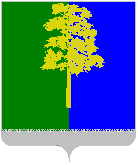 Муниципальное образованиеКондинский районХанты-Мансийского автономного округа - ЮгрыАДМИНИСТРАЦИЯКОНДИНСКОГО РАЙОНАМуниципальное образованиеКондинский районХанты-Мансийского автономного округа - ЮгрыАДМИНИСТРАЦИЯКОНДИНСКОГО РАЙОНАПредседателю ДумыКондинского районаЮ.В.Гришаеву   Титова ул., д.21, Междуреченский,Председателю ДумыКондинского районаЮ.В.Гришаеву   Кондинский район, Ханты-МансийскийПредседателю ДумыКондинского районаЮ.В.Гришаеву   автономный округ - Югра, 628200Председателю ДумыКондинского районаЮ.В.Гришаеву   Телефон, факс (34677) 33-540, 32-017Председателю ДумыКондинского районаЮ.В.Гришаеву   E-mail: glavakonda@mail.ruПредседателю ДумыКондинского районаЮ.В.Гришаеву   http://www.admkonda.ruПредседателю ДумыКондинского районаЮ.В.Гришаеву   ОКПО 02070453, ОГРН 1028601391213Председателю ДумыКондинского районаЮ.В.Гришаеву   ИНН / КПП 8616001630 / 861601001Председателю ДумыКондинского районаЮ.В.Гришаеву   Председателю ДумыКондинского районаЮ.В.Гришаеву   На №____ от «___»______2017г.Председателю ДумыКондинского районаЮ.В.Гришаеву   Первый заместительглавы района А.А.Яковлев 